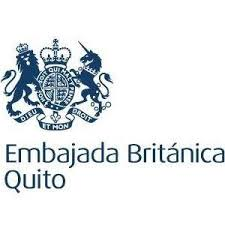 PROJECT CONCEPT FORMThis form should be submitted prior to putting forward a full Project Proposal. The British Embassy Quito (BEQ) may accept or reject Project Concepts. When the British Embassy Quito agrees a Concept and invites implementers to put forward a full Project Proposal and a full Activity Based Budget, it is not a guarantee that the full Project Proposal will be approved for funding. It signals the BEQ’s interest in receiving more details about the proposed project.   Project TitlePlease provide the project's name (70 Characters)Please provide the project's name (70 Characters)Please provide the project's name (70 Characters)Purpose or main objectivePlease state the main objective of the projectPlease state the main objective of the projectPlease state the main objective of the projectWhat priority area will this project target?Implementing Agency Name, address, contact information and background of the implementing agency (100 words)Name, address, contact information and background of the implementing agency (100 words)Name, address, contact information and background of the implementing agency (100 words)What are the outputs and/or results expected from the project? Who will be the main beneficiaries?  List the main results of the project implementation and who will benefit from the project.List the main results of the project implementation and who will benefit from the project.List the main results of the project implementation and who will benefit from the project.BackgroundProvide the background to the issue this project will change and why the UK is the best donor (no more than 200 words)Provide the background to the issue this project will change and why the UK is the best donor (no more than 200 words)Provide the background to the issue this project will change and why the UK is the best donor (no more than 200 words)RisksExplain all potential risks identified in the planning, execution and completion of the project and how you would mitigate and manage them. Explain all potential risks identified in the planning, execution and completion of the project and how you would mitigate and manage them. Explain all potential risks identified in the planning, execution and completion of the project and how you would mitigate and manage them. CostWhat is the TOTAL cost of the Project and briefly describe how the funds will be spent (in US Dollars), outlining the activities that will take place.  CostCost breakdown and ativitiesIf co-funding has or is being sought, please specify the cost to the British Embassy Quito (BEQ) and the cost to the co-funding organisations. Provide details of the co-funding organisationsCost to BEQ:      CostWhat is the TOTAL cost of the Project and briefly describe how the funds will be spent (in US Dollars), outlining the activities that will take place.  CostCost breakdown and ativitiesIf co-funding has or is being sought, please specify the cost to the British Embassy Quito (BEQ) and the cost to the co-funding organisations. Provide details of the co-funding organisationsCost and details of co-funding organisation(s): TimingPlanned start date: Planned completion date: Planned completion date: Impact and visibility:Outline what activities will you deliver to make the project visible, what channels, audience and stakeholdersOutline what activities will you deliver to make the project visible, what channels, audience and stakeholdersOutline what activities will you deliver to make the project visible, what channels, audience and stakeholders